ที่ มท ๐๘10.6/ว					       กรมส่งเสริมการปกครองท้องถิ่น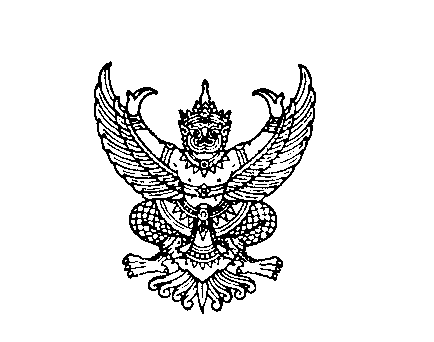 							       ถนนนครราชสีมา เขตดุสิต กทม. ๑๐๓๐๐						        เมษายน  ๒๕64เรื่อง	ขอความอนุเคราะห์เผยแพร่และประชาสัมพันธ์โครงการส่งเสริมการเรียนรู้เกษตรเศรษฐกิจพอเพียงเรียน  ผู้ว่าราชการจังหวัด ทุกจังหวัดสิ่งที่ส่งมาด้วย	สำเนาหนังสือสำนักงานพิพิธภัณฑ์เกษตรเฉลิมพระเกียรติพระบาทสมเด็จพระเจ้าอยู่หัว 	(องค์การมหาชน) ที่ พกฉ 0101/265 ลงวันที่ 16 เมษายน 2564              จำนวน 1 ชุด                       ด้วยกรมส่งเสริมการปกครองท้องถิ่น ได้รับแจ้งจากสำนักงานพิพิธภัณฑ์เกษตรเฉลิมพระเกียรติพระบาทสมเด็จพระเจ้าอยู่หัว (องค์การมหาชน) ได้จัดกระบวนการเรียนรู้เพื่อให้ประชาชน เจ้าหน้าที่รัฐ คณะครู นักเรียน ร่วมสืบสานพระราชปณิธานของพระบาทสมเด็จพระบรมชนกาธิเบศร มหาภูมิพลอดุลยเดชมหาราช บรมนาถบพิตร มีโอกาสเรียนรู้วิถีเกษตรไทย วิถีธรรมชาติ เห็นคุณค่า ความสำคัญ เกิดความรักความผูกพันกับวิถีเกษตรไทย โดยจัดกิจกรรมการเรียนรู้ผ่านโครงการส่งเสริมการเรียนรู้เกษตรเศรษฐกิจพอเพียง จำนวน 13 หลักสูตร บริการในรูปแบบทัศนศึกษา ศึกษาดูงาน ค่ายการเรียนรู้ การฝึกอบรม ผ่านกิจกรรมนำชมฐานจัดแสดง     และฐานฝึกปฏิบัติในอาคารและพิพิธภัณฑ์กลางแจ้ง กิจกรรมท่องเที่ยวสุขสันต์ตลอดจนให้บริการ ห้องพัก  ห้องประชุม ห้องสัมมนา บริการอาหาร อาหารว่างและเครื่องดื่มต่าง ๆ รายละเอียดสามารถเข้าชมเพิ่มเติมได้ที่ www.wisdomking.or.th กรมส่งเสริมการปกครองท้องถิ่นพิจารณาแล้ว เพื่อสนับสนุนการดำเนินงานดังกล่าวให้บรรลุตามวัตถุประสงค์ ขอให้จังหวัดแจ้งองค์กรปกครองส่วนท้องถิ่นเผยแพร่และประชาสัมพันธ์โครงการดังกล่าว ให้ทราบโดยทั่วกัน รายละเอียดปรากฏตามสิ่งที่ส่งมาด้วยจึงเรียนมาเพื่อโปรดพิจารณา ขอแสดงความนับถืออธิบดีกรมส่งเสริมการปกครองท้องถิ่นกองพัฒนาและส่งเสริมการบริหารงานท้องถิ่นกลุ่มงานส่งเสริมการพัฒนาเศรษฐกิจ สังคม และคุณภาพชีวิตโทร. ๐-๒๒๔๑-๙๐๐๐ ต่อ 4104 โทรสาร ๐-๒๒๔๑-6930